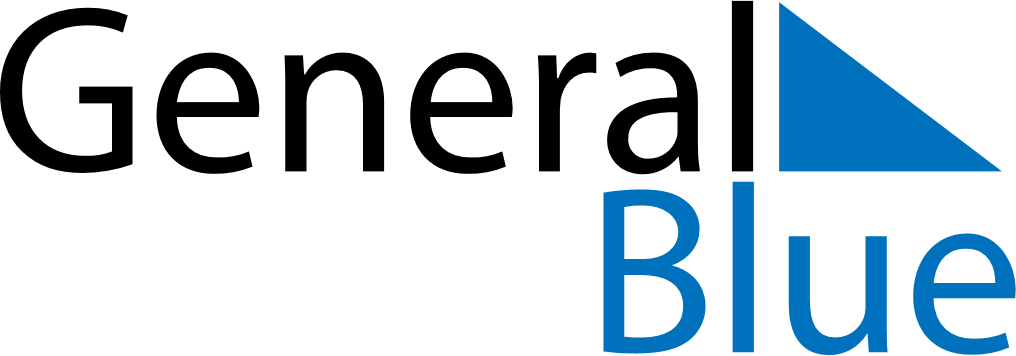 October 2024October 2024October 2024October 2024October 2024October 2024Le Crotoy, FranceLe Crotoy, FranceLe Crotoy, FranceLe Crotoy, FranceLe Crotoy, FranceLe Crotoy, FranceSunday Monday Tuesday Wednesday Thursday Friday Saturday 1 2 3 4 5 Sunrise: 7:53 AM Sunset: 7:32 PM Daylight: 11 hours and 38 minutes. Sunrise: 7:55 AM Sunset: 7:30 PM Daylight: 11 hours and 34 minutes. Sunrise: 7:56 AM Sunset: 7:28 PM Daylight: 11 hours and 31 minutes. Sunrise: 7:58 AM Sunset: 7:25 PM Daylight: 11 hours and 27 minutes. Sunrise: 8:00 AM Sunset: 7:23 PM Daylight: 11 hours and 23 minutes. 6 7 8 9 10 11 12 Sunrise: 8:01 AM Sunset: 7:21 PM Daylight: 11 hours and 20 minutes. Sunrise: 8:03 AM Sunset: 7:19 PM Daylight: 11 hours and 16 minutes. Sunrise: 8:04 AM Sunset: 7:17 PM Daylight: 11 hours and 12 minutes. Sunrise: 8:06 AM Sunset: 7:15 PM Daylight: 11 hours and 8 minutes. Sunrise: 8:07 AM Sunset: 7:13 PM Daylight: 11 hours and 5 minutes. Sunrise: 8:09 AM Sunset: 7:10 PM Daylight: 11 hours and 1 minute. Sunrise: 8:11 AM Sunset: 7:08 PM Daylight: 10 hours and 57 minutes. 13 14 15 16 17 18 19 Sunrise: 8:12 AM Sunset: 7:06 PM Daylight: 10 hours and 54 minutes. Sunrise: 8:14 AM Sunset: 7:04 PM Daylight: 10 hours and 50 minutes. Sunrise: 8:15 AM Sunset: 7:02 PM Daylight: 10 hours and 46 minutes. Sunrise: 8:17 AM Sunset: 7:00 PM Daylight: 10 hours and 43 minutes. Sunrise: 8:19 AM Sunset: 6:58 PM Daylight: 10 hours and 39 minutes. Sunrise: 8:20 AM Sunset: 6:56 PM Daylight: 10 hours and 35 minutes. Sunrise: 8:22 AM Sunset: 6:54 PM Daylight: 10 hours and 32 minutes. 20 21 22 23 24 25 26 Sunrise: 8:23 AM Sunset: 6:52 PM Daylight: 10 hours and 28 minutes. Sunrise: 8:25 AM Sunset: 6:50 PM Daylight: 10 hours and 24 minutes. Sunrise: 8:27 AM Sunset: 6:48 PM Daylight: 10 hours and 21 minutes. Sunrise: 8:28 AM Sunset: 6:46 PM Daylight: 10 hours and 17 minutes. Sunrise: 8:30 AM Sunset: 6:44 PM Daylight: 10 hours and 14 minutes. Sunrise: 8:32 AM Sunset: 6:42 PM Daylight: 10 hours and 10 minutes. Sunrise: 8:33 AM Sunset: 6:40 PM Daylight: 10 hours and 7 minutes. 27 28 29 30 31 Sunrise: 7:35 AM Sunset: 5:39 PM Daylight: 10 hours and 3 minutes. Sunrise: 7:37 AM Sunset: 5:37 PM Daylight: 10 hours and 0 minutes. Sunrise: 7:38 AM Sunset: 5:35 PM Daylight: 9 hours and 56 minutes. Sunrise: 7:40 AM Sunset: 5:33 PM Daylight: 9 hours and 53 minutes. Sunrise: 7:42 AM Sunset: 5:31 PM Daylight: 9 hours and 49 minutes. 